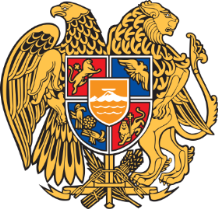 Պատվիրատու` ՀՀ արդարադատության նախարարության քրեակատարողական վարչությունԳնման ձև` գնանշման հարցման միջոցով գնում կատարելու ընթացակարգԸնթացակարգի ծածկագիր` «ՀՀ ԱՆ ՔԿՎ- ԳՀԾՁԲ-18/3»Գնման առարկա` համակարգչային սարքերի պահպանման և վերանորոգման ծառայություններԸնթացակարգի հրապարակման ամսաթիվ` 25.01.2018թ. Ե Զ Ր Ա Կ Ա Ց ՈՒ Թ Յ ՈՒ Ն(բացասական)ՀՀ արդարադատության նախարարության քրեակատարողական վարչության թիվ «ՀՀ ԱՆ ՔԿՎ- ԳՀԾՁԲ -18/3» ծածկագրով գնանշման հարցման միջոցով գնում կատարելու ընթացակարգի հրավերի փորձաքննության արդյունքում արձանագրվել է հետևյալը.Հրավերը կազմվել է` չպահպանելով ՀՀ «Գնումների մասին» օրենքի 13 հոդվածի 1-ին մասի պահանջը՝ տեխնիկական բնութագրում հստակ նշված չէ Պատվիրատուի մոտ ծառայությունների մատուցման պահանջն առաջանալու դեպքում ինչ ժամանակահատվածում Կատարողի կողմից պետք է մատուցվի ծառայությունները: Հրավերում Պատվիրատուի կողմից չի պահպանվել վճարման պահանջագրի (պայմանագրի կատարման ապահովում) պարտադիր վավերապայմանները և լրացման կարգը:Կատ` Պետական գնումների գործընթացի համակարգման վարչություն հեռ. 011-800-227	